Actividad:  Alcalde Municipal Dr. José Rigoberto Mejía dio inició este día la segunda entrega de las bolsas solidarias y los Kit de higiene (Mascarillas, alcohol gel y sanitizante con aspersor) en Caserío El Chuptal, acatando siempre las medidas de prevención.
Día a día se estarán visitando las diferentes comunidades del Municipio para llevar ayuda.Fecha: 4 de mayo de 2020.Ubicación:  Caserío El Chuptal.Hora: 2:00pm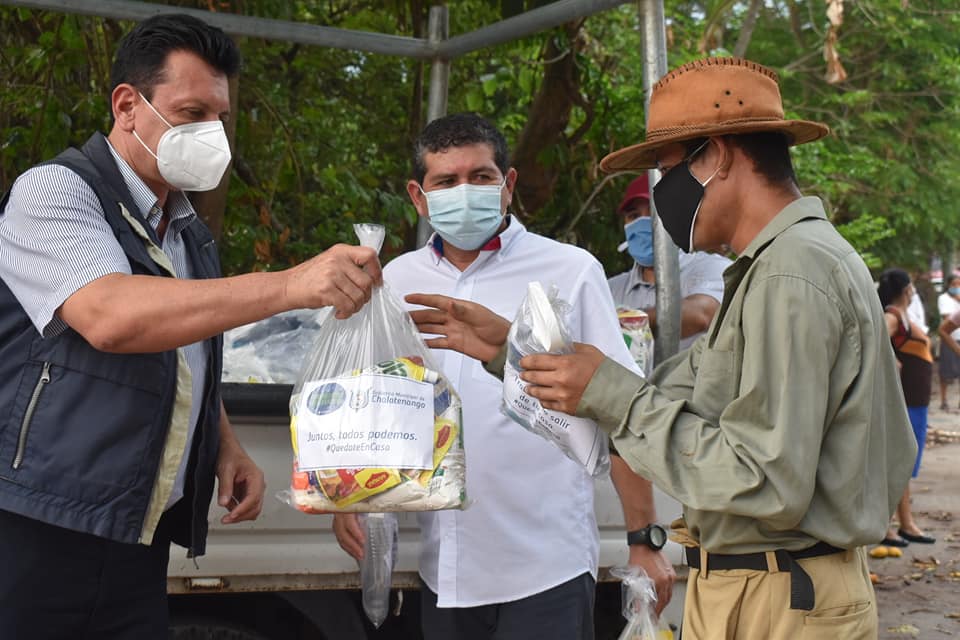 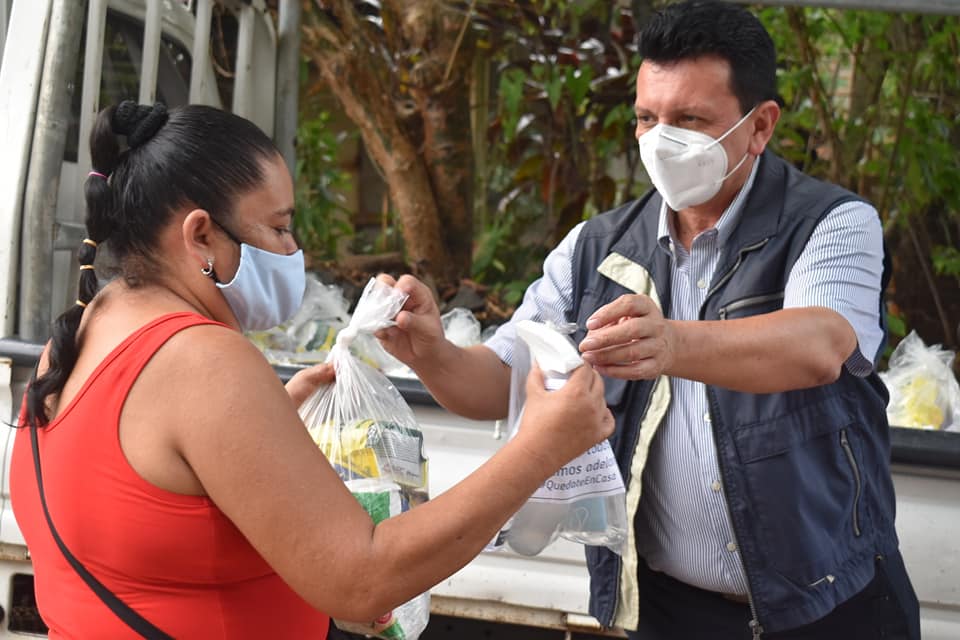 